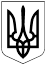 БЕРЕЗАНСЬКА МІСЬКА РАДАБРОВАРСЬКОГО РАЙОНУ КИЇВСЬКОЇ ОБЛАСТІВИКОНАВЧИЙ КОМІТЕТ РІШЕННЯРозглянувши звернення релігійної громади (Помісної церкви Київського обласного Центру Об’єднаної Церкви Християн Віри Євангельської) „Джерело життя“, керуючись статтею 31 Закону України „Про місцеве самоврядування в Україні“, статтею 16 Закону України „Про рекламу“, рішенням Березанської міської ради від 18.04.2019 № 725-65-VІІ „Про затвердження Правил розміщення зовнішньої реклами на території Березанської міської ради“, виконавчий комітет Березанської  міської радиВИРІШИВ:Надати дозвіл  релігійній громаді (Помісної церкви Київського обласного Центру Об’єднаної Церкви Християн Віри Євангельської) „Джерело життя” на розміщення  зовнішньої реклами (сіті-лайт) у м. Березань Броварського району Київської області терміном на 1 рік за адресою:вул. Шевченків шлях (біля ТС „П’ятачок“);вул. Шевченків шлях (біля ТС „Овочі фрукти“).Доручити Березанському міському голові укласти з релігійною громадою (Помісної церкви Київського обласного Центру Об’єднаної Церкви Християн Віри Євангельської) „Джерело життя“ договір на тимчасове користування місцем для розміщення зовнішньої реклами.Контроль за виконанням рішення покласти на заступника міського голови з питань діяльності виконавчих органів  Рябоконя О.П.Міський голова                       (підпис)      		             Володимир ТИМЧЕНКО12 листопада 2021 рокум. Березань№ 193Про  надання дозволу на розміщення зовнішньої реклами